Produktspesifikasjon forTrafikkreguleringer (856)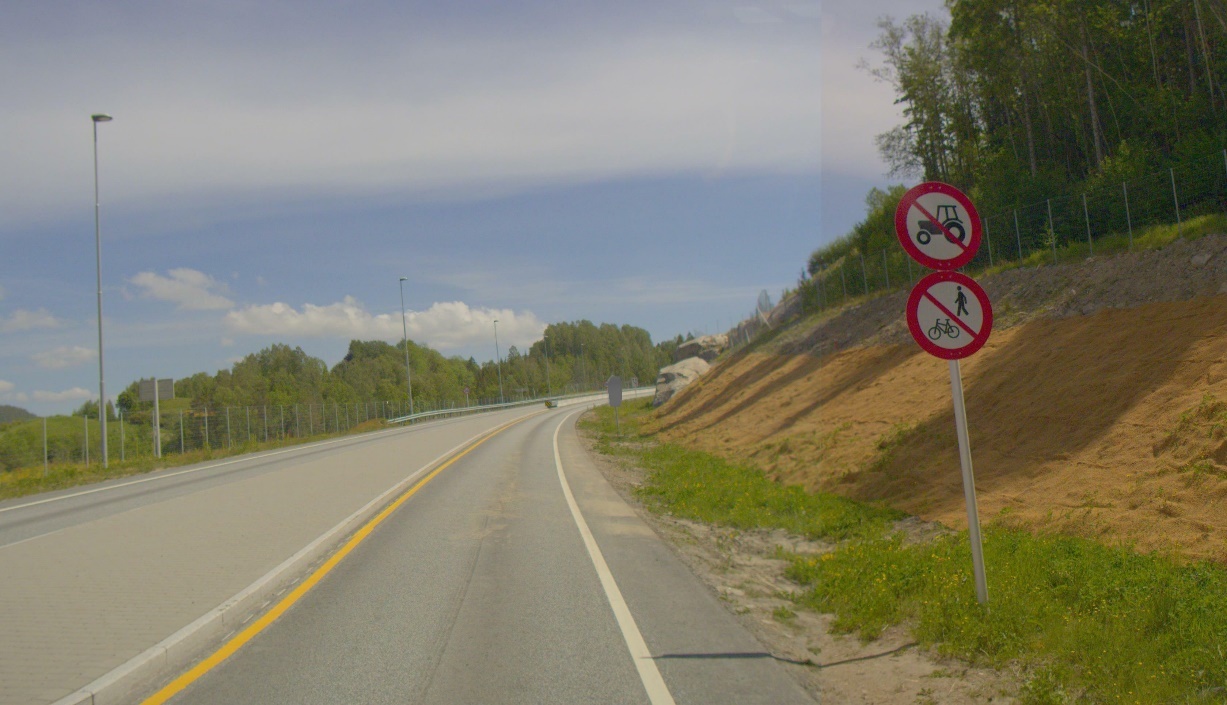 Figur 1	Trafikkreguleringer (Foto: Statens vegvesen)InnledningDette er en produktspesifikasjon for vegobjekttypen Trafikkreguleringer i NVDB. Produktspesifikasjon er oppdatert i henhold til Datakatalogversjon 2.31.Sist oppdatert dato: 2023.02.07.Om vegobjekttypen Tabell 2-1 gir generell informasjon om vegobjekttypen hentet fra Datakatalogen.Tabell 2-1	Informasjon om vegobjekttypenBruksområder Tabell 3-1 gir oversikt over viktige bruksområder for NVDB-data. Det er markert hvilke av disse som er aktuelt for denne vegobjekttypen. I noen tilfeller er det gitt mer utfyllende informasjon.Tabell 3-1	Oversikt over bruksområderRegistreringsregler med eksemplerRegistreringsreglerNedenfor presenteres regler for registrering av data knyttet til gjeldende vegobjekttype. For noen regler er det i kolonne til høyre referert til utfyllende eksempler.Eksempler TrafikkreguleringTo trafikkreguleringer med samme utstrekning Trafikkregulering på gang- og sykkelvegSykling mot kjøreretningen tillattTrafikkskiltRelasjoner Vegobjekttypen har ingen relasjoner til andre vegobjekttyper i NVDB.EgenskapstyperI det følgende beskrives egenskapstyper tilhørende aktuell vegobjekttype. Vi skiller på standard egenskapstyper og geometriegenskapstyper.Standard egenskapstyperEgenskapstyper som ikke er geometriegenskapstyper regnes som standard egenskapstyper. Disse gir utfyllende informasjon om vegobjektet. Tabell 6-1 gir oversikt over alle standard egenskapstypene tilhørende Trafikkreguleringer. Tabell 6-1	Oversikt over egenskapstyper med tilhørende tillatte verdierGeometriegenskapstyper (egengeometri)Vegobjekttypen har ikke geometriegenskapstyper (egengeometri)UML-modellRelasjoner (mor-datter)UML-diagram viser relasjoner til andre vegobjekttyper.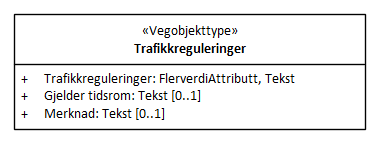 BetingelserUML-diagram viser egenskaper med betingelser.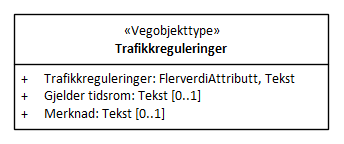 Tillatte verdierUML-diagram viser egenskaper med tillatte verdier.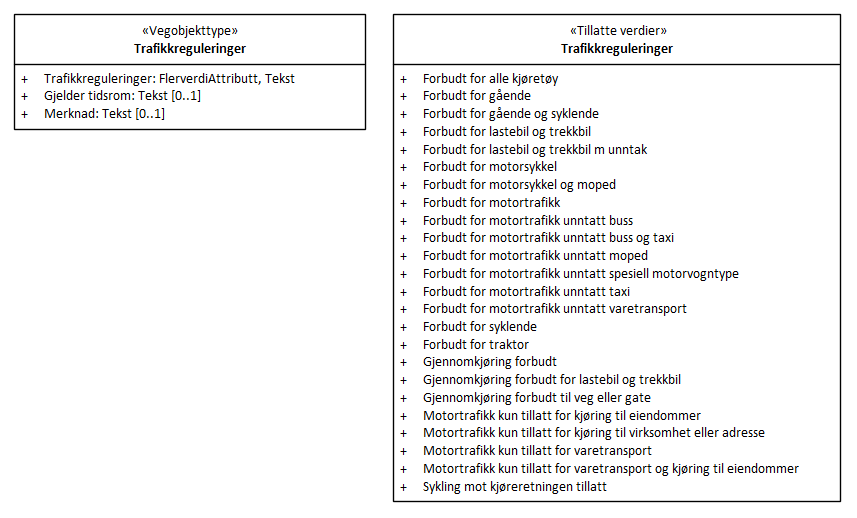 Navn vegobjekttype:TrafikkreguleringerDefinisjon:Strekning hvor det er restriksjoner for motortrafikk eller gående og syklende.Representasjon i vegnettet:StrekningKategoritilhørighetKategori 1 - Nasjonale data 1Sideposisjonsrelevant:NeiKjørefeltrelevant:KanKrav om morobjektNeiKan registreres på konnekteringslenkeJaBruksområdeRelevantUtfyllende informasjonNTP - OversiktsplanleggingVegnett - navigasjonXStatistikk BeredskapXSikkerhetXITSXVTS – InfoKlima – MiljøVegliste – framkommelighetDrift og vedlikeholdAnnet bruksområdeNr.Nr.RegelEks.1GenereltaEn forekomst av vegobjekttype Trafikkreguleringer i NVDB gjenspeiler en strekning hvor det er restriksjoner for motortrafikk eller gående og syklende. Eksempler viser ulike varianter av trafikkreguleringer og hvordan disse skal registreres. 4.2.1 4.2.2bTrafikkreguleringer benyttes i ruteberegninger for korrekt ruting.2Omfang – hva skal registreresaAlle trafikkreguleringer i Norge, skiltet med offentlige trafikkskilt, skal registreres i NVDB. 3Forekomster – oppdeling ved registreringaEn trafikkregulering skal registreres som ett vegobjekt med en NVDBID. Når flere trafikkreguleringer er skiltet på samme skiltstolpe må disse registreres som separate trafikkreguleringer i NVDB.4.2.24EgengeometriaTrafikkreguleringer skal ikke ha egengeometri.5EgenskapsdataaDet framkommer av oversikten i kapittel 6.1 hvilke egenskapstyper som kan angis for denne vegobjekttypen. Her framkommer det også hvilken informasjon som er absolutt påkrevd (1), påkrevd (2), betinget (3) og opsjonell (4). I kapittel 7.3 finnes UML-modell som gir oversikt over egenskaper og tilhørende tillatte verdier.bEgenskapstype Trafikkreguleringer angir hvilken regulering som gjelder.4.2.5cEgenskapstype Gjelder tidsrom skal benyttes for trafikkreguleringer med underskilt som begrenser hvilket tidsrom reguleringen gjelder.dEgenskapstype Merknad kan benyttes for de trafikkreguleringer som må spesifiseres. Det kan være gate, adresse eller virksomhet som reguleringen gjelder frem til, eller motorvogntype som reguleringen gjelder for.6RelasjoneraVegobjekttypen har ingen relasjoner til andre vegobjekttyper i NVDB.7Lignende vegobjekttyper i Datakatalogen8Stedfesting til vegnettet i NVDB aTrafikkreguleringer stedfestes til vegtrasé som et strekningsobjekt.Eksempelet viser trafikkregulering på en veg med skilt 306.1 «Forbudt for motorvogn» og underskiltet 808.313 «Gjelder ikke buss». Vegen ligger i tilknytning til en bussholdeplass der bussen har lov å kjøre inn.Eksempelet viser trafikkregulering på en veg med skilt 306.1 «Forbudt for motorvogn» og underskiltet 808.313 «Gjelder ikke buss». Vegen ligger i tilknytning til en bussholdeplass der bussen har lov å kjøre inn.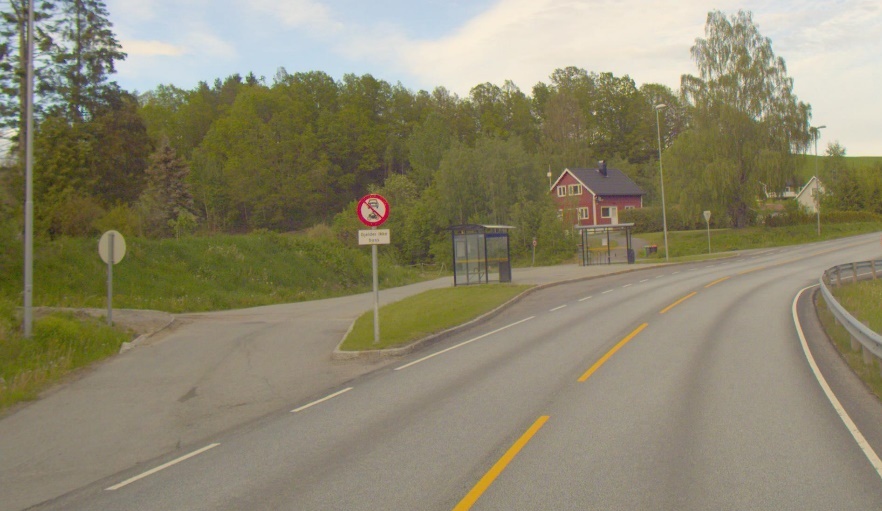 EGENSKAPSDATA:- Trafikkreguleringer = Forbudt for motortrafikk unntatt bussFoto: Statens vegvesenEGENSKAPSDATA:- Trafikkreguleringer = Forbudt for motortrafikk unntatt buss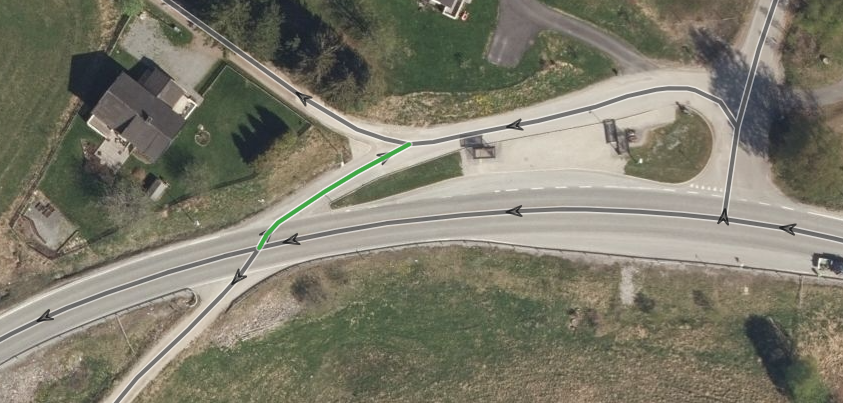 Vegobjektet er stedfestet fra vegkryss til vegkryss.Foto: VegkartVegobjektet er stedfestet fra vegkryss til vegkryss.Eksemplet viser en strekning hvor det ikke er tillatt å ferdes med traktor eller som gående og syklende. Når det finnes flere trafikkreguleringer på samme strekning må disse registreres som separate vegobjekter. I dette eksempelet blir det to vegobjekter med samme utstrekning.Eksemplet viser en strekning hvor det ikke er tillatt å ferdes med traktor eller som gående og syklende. Når det finnes flere trafikkreguleringer på samme strekning må disse registreres som separate vegobjekter. I dette eksempelet blir det to vegobjekter med samme utstrekning.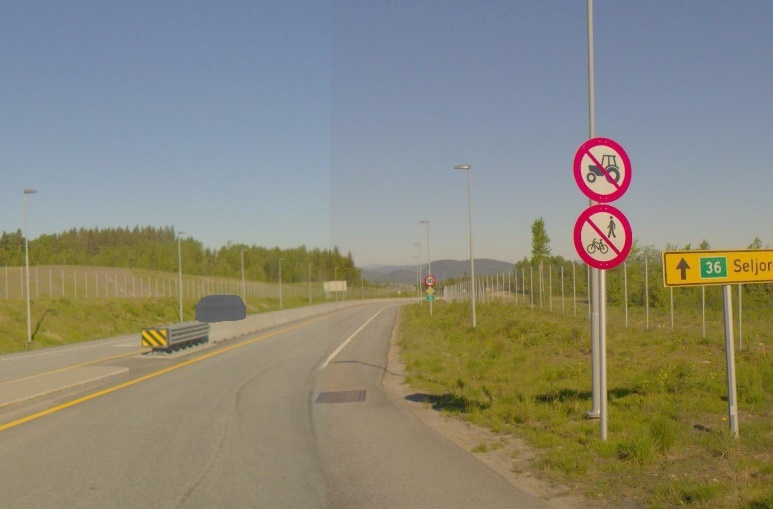 EGENSKAPSDATA:Skilt 306.3 Forbudt for traktor:- Trafikkreguleringer = Forbudt for traktorSkilt 306.8 Forbudt for gående og syklende:- Trafikkreguleringer = Forbudt for gående og syklendeFoto: Statens vegvesenEGENSKAPSDATA:Skilt 306.3 Forbudt for traktor:- Trafikkreguleringer = Forbudt for traktorSkilt 306.8 Forbudt for gående og syklende:- Trafikkreguleringer = Forbudt for gående og syklende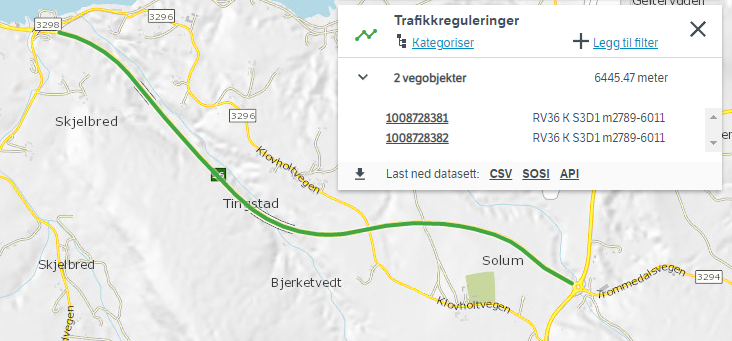 De to forekomster er stedfestet på vegtrasé og har samme utstrekning.Foto: VegkartDe to forekomster er stedfestet på vegtrasé og har samme utstrekning.Eksempelet viser en gang- og sykkelveg med tillatt kjøring til eiendommer. Trafikkreguleringen gjelder fra vegkrysset og frem til skilt 522 «Gang- og sykkelveg» uten underskilt.Eksempelet viser en gang- og sykkelveg med tillatt kjøring til eiendommer. Trafikkreguleringen gjelder fra vegkrysset og frem til skilt 522 «Gang- og sykkelveg» uten underskilt.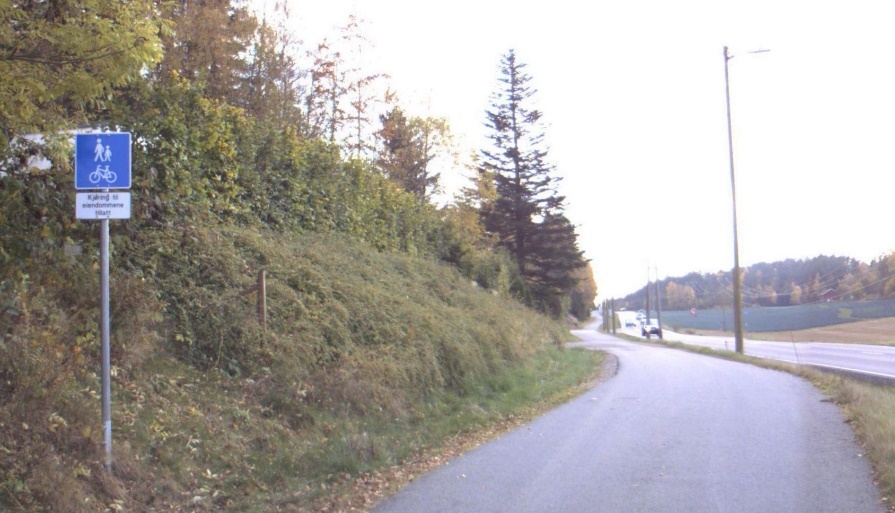 EGENSKAPSDATA:- Trafikkreguleringer = Motortrafikk kun tillatt for kjøring til eiendommerFoto: Statens vegvesenEGENSKAPSDATA:- Trafikkreguleringer = Motortrafikk kun tillatt for kjøring til eiendommer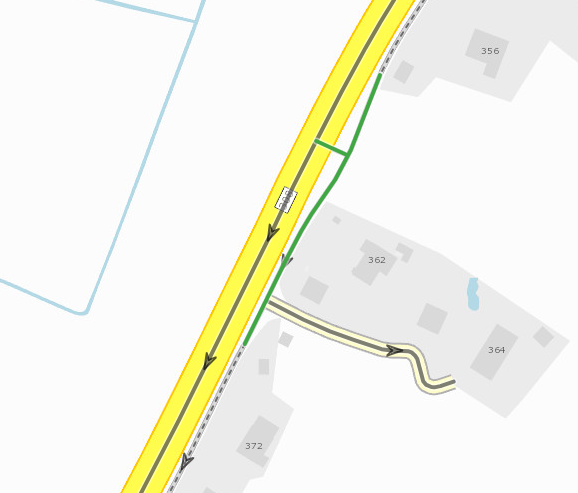 Registrering av trafikkregulering på gang- og sykkelveg må startet i kryss med bilveg, selv om skiltet står litt inn på g/s-vegen. I motsatt fall vil ikke ruteberegneren klare å lage en kjørerute inn på g/s-vegen.Foto: VegkartRegistrering av trafikkregulering på gang- og sykkelveg må startet i kryss med bilveg, selv om skiltet står litt inn på g/s-vegen. I motsatt fall vil ikke ruteberegneren klare å lage en kjørerute inn på g/s-vegen.Eksempelet viser en veg der sykling mot envegskjøringen er tillat. Skilting av envegskjøring gjøres med skilt 526 «Envegskjøring» og 302 «Innkjøring forbudt». Når sykling mot kjøreretningen tillattes benyttes underskiltet 807.6U «Sykkel unntatt» på begge hovedskiltene. På envegskjørte veger registreres vegobjekttypen Innkjøring forbudt (606) den retningen det er forbudt å kjøre. Når sykling mot kjøreretningen tillates registreres Trafikkreguleringer med samme utstrekning som Innkjøring forbudt-objektet.Eksempelet viser en veg der sykling mot envegskjøringen er tillat. Skilting av envegskjøring gjøres med skilt 526 «Envegskjøring» og 302 «Innkjøring forbudt». Når sykling mot kjøreretningen tillattes benyttes underskiltet 807.6U «Sykkel unntatt» på begge hovedskiltene. På envegskjørte veger registreres vegobjekttypen Innkjøring forbudt (606) den retningen det er forbudt å kjøre. Når sykling mot kjøreretningen tillates registreres Trafikkreguleringer med samme utstrekning som Innkjøring forbudt-objektet.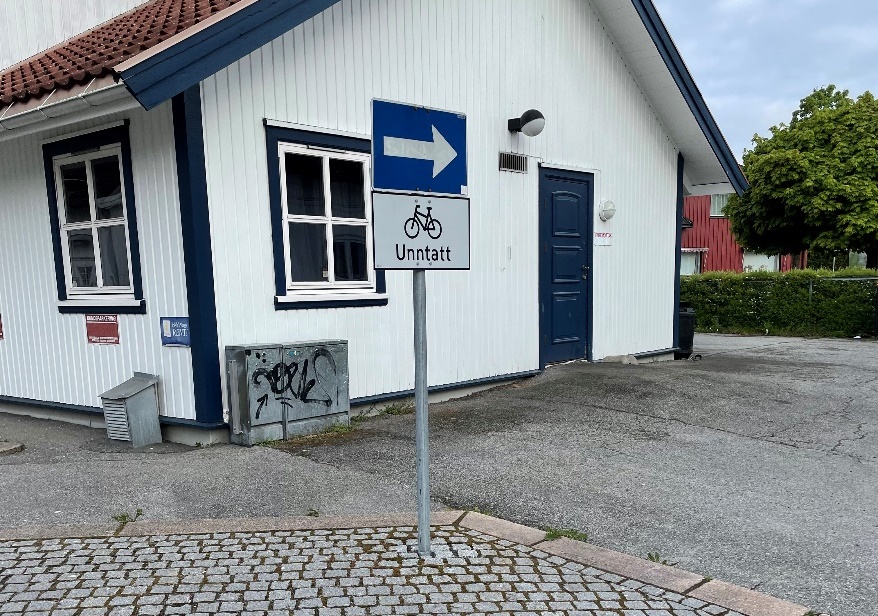 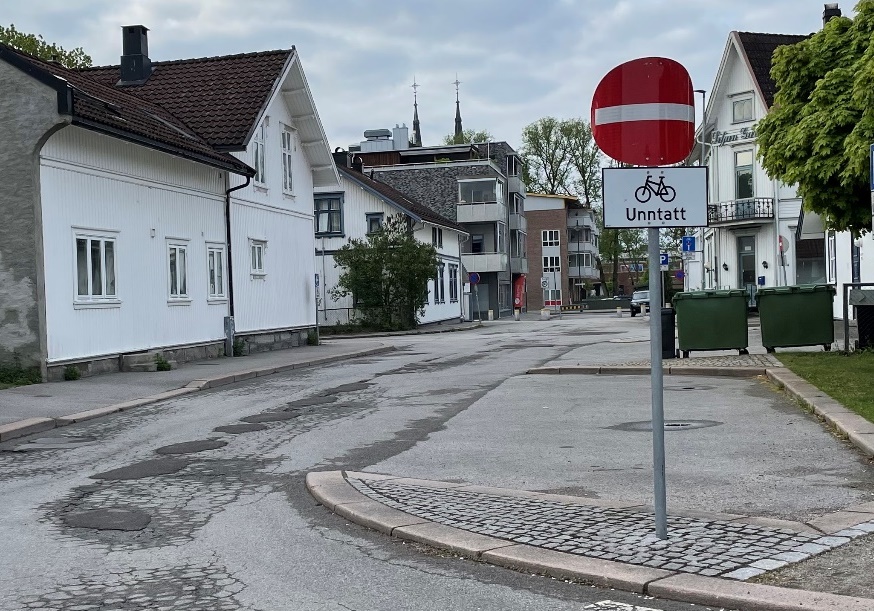 EGENSKAPSDATA:- Trafikkreguleringer = Sykling mot kjøreretningen tillattFoto: Nikolaj Fyhn, Statens vegvesenEGENSKAPSDATA:- Trafikkreguleringer = Sykling mot kjøreretningen tillatt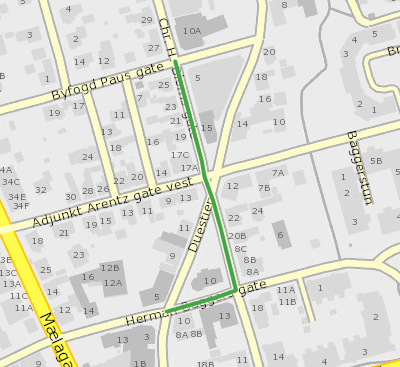 To gater er envegskjørte med unntak for sykling. En forekomst er registret på Chr. H. Bloms gate og en forekomst på Herman Baggers gate.Oppdelingen av objektene bør gjøres på samme måte som Innkjøring forbudt-objektene. Da blir det et en-en-forhold mellom vegobjektene.Foto: VegkartTo gater er envegskjørte med unntak for sykling. En forekomst er registret på Chr. H. Bloms gate og en forekomst på Herman Baggers gate.Oppdelingen av objektene bør gjøres på samme måte som Innkjøring forbudt-objektene. Da blir det et en-en-forhold mellom vegobjektene.Her vises tillatte verdier for egenskapstypen Trafikkreguleringer med eksempel på hvilke trafikkskilt som benyttes. Trafikkskiltene er beskrevet i håndbok N300 Trafikkskilt (del 3).Her vises tillatte verdier for egenskapstypen Trafikkreguleringer med eksempel på hvilke trafikkskilt som benyttes. Trafikkskiltene er beskrevet i håndbok N300 Trafikkskilt (del 3).Her vises tillatte verdier for egenskapstypen Trafikkreguleringer med eksempel på hvilke trafikkskilt som benyttes. Trafikkskiltene er beskrevet i håndbok N300 Trafikkskilt (del 3).Her vises tillatte verdier for egenskapstypen Trafikkreguleringer med eksempel på hvilke trafikkskilt som benyttes. Trafikkskiltene er beskrevet i håndbok N300 Trafikkskilt (del 3).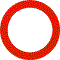 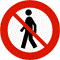 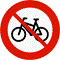 Forbudt for alle kjøretøy (19643)Forbudt for gående (19659)Forbudt for syklende (18303)Forbudt for syklende (18303)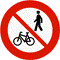 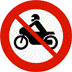 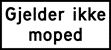 Forbudt for gående og syklende (15945)Forbudt for motorsykkel og moped (19663)Forbudt for motorsykkel (19662)Forbudt for motorsykkel (19662)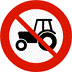 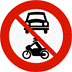 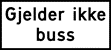 Forbudt for traktor (19670)Forbudt for motortrafikk (15946)Forbudt for motortrafikk unntatt buss (19664)Forbudt for motortrafikk unntatt buss (19664)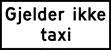 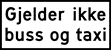 Forbudt for motortrafikk unntatt taxi (19668)Forbudt for motortrafikk unntatt buss og taxi (19665)Forbudt for motortrafikk unntatt moped (19666)Forbudt for motortrafikk unntatt moped (19666)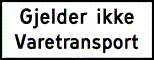 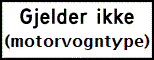 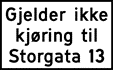 Forbudt for motortrafikk unntatt varetransport (19669)Forbudt for motortrafikk unntatt spesiell motorvogntype (19667)Motortrafikk kun tillatt for kjøring til virksomhet eller adresse (19673)Motortrafikk kun tillatt for kjøring til virksomhet eller adresse (19673)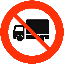 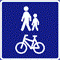 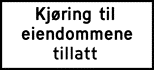 Forbudt for lastebil og trekkbil (19660)Forbudt for lastebil og trekkbil m unntak (19661)Motortrafikk kun tillatt for kjøring til eiendommer (15948)Motortrafikk kun tillatt for kjøring til eiendommer (15948)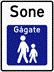 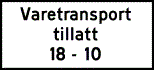 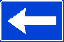 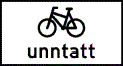 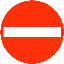 Motortrafikk kun tillatt for varetransport (15947)Motortrafikk kun tillatt for varetransport og kjøring til eiendommer (15949)Utgår_Sykling mot kjøreretningen tillatt (17464)Utgår_Sykling mot kjøreretningen tillatt (17464)EgenskapstypenavnTillatt verdiDatatypeViktighetBeskrivelseIDTrafikkreguleringerFlerverdiAttributt, Tekst1: Påkrevd, absolutt kravAngir eventuelle restriksjoner for motortrafikk, gående og syklende.9794• Forbudt for alle kjøretøyForbudt for alle kjøretøy.19643• Forbudt for gåendeForbudt for gående.19659• Forbudt for gående og syklendeForbudt for gående og syklende, regulert vha. skilt.15945• Forbudt for lastebil og trekkbilForbudt for lastebil og trekkbil.19660• Forbudt for lastebil og trekkbil m unntakForbudt for lastebil og trekkbil unntatt kjøring til virksomhet eller adresse Virksomhet eller adresse spesifiseres som Merknad.19661• Forbudt for motorsykkelForbudt for motorsykkel.19662• Forbudt for motorsykkel og mopedForbudt for motorsykkel og moped.19663• Forbudt for motortrafikk Forbudt for motortrafikk.15946• Forbudt for motortrafikk unntatt bussForbudt for motortrafikk unntatt buss.19664• Forbudt for motortrafikk unntatt buss og taxiForbudt for motortrafikk unntatt buss og taxi.19665• Forbudt for motortrafikk unntatt mopedForbudt for motortrafikk unntatt moped.19666• Forbudt for motortrafikk unntatt spesiell motorvogntypeForbudt for motortrafikk unntatt spesiell motorvogntype. Motorvogntype spesifiseres som Merknad.19667• Forbudt for motortrafikk unntatt taxiForbudt for motortrafikk unntatt taxi.19668• Forbudt for motortrafikk unntatt varetransportForbudt for motortrafikk unntatt varetransport.19669• Forbudt for syklendeForbudt for syklende, regulert vha. skilt.18303• Forbudt for traktorForbudt for traktor.19670• Utgår_Gjennomkjøring forbudtGjennomkjøring forbudt.16847• Utgår_Gjennomkjøring forbudt for lastebil og trekkbilGjennomkjøring forbudt for lastebil og trekkbil.19671• Utgår_Gjennomkjøring forbudt til veg eller gateGjennomkjøring forbudt til veg eller gate. Veg eller gate som Merknad.19672• Motortrafikk kun tillatt for kjøring til eiendommer Forbudt for motortrafikk, med unntak av kjøring til eiendommer.15948• Motortrafikk kun tillatt for kjøring til virksomhet eller adresseMotortrafikk kun tillatt for kjøring til virksomhet eller adresse. Virksomhet eller adresse spesifiseres som Merknad.19673• Motortrafikk kun tillatt for varetransport Forbudt for motortrafikk, med unntak av varetransport.15947• Motortrafikk kun tillatt for varetransport og kjøring til eiendommerForbudt for motortrafikk, med unntak av varetransport og kjøring til eiendommer.15949• Utgår_Sykling mot kjøreretningen tillattSykling mot kjøreretning er tillatt, og dette er regulert vha. skilt. Gjelder der det ikke er merket opp egne sykkelfelt.17464Gjelder tidsromTekst4: OpsjonellAngir tidsrommet (hhmm-hhmm) eller (mnd-mnd) trafikkreguleringen gjelder.11541MerknadTekst4: OpsjonellAngir eventuelle unntak for tidspunkt, kjøretøytyper, m.m.10782